Администрация городского округамуниципального образования«город Саянск»ПОСТАНОВЛЕНИЕВ соответствии с Законом Иркутской области «Об охране труда в Иркутской области» от 23.07.2008 № 58-оз, постановлением администрации городского округа муниципального образования «город Саянск» от 11.02.2016 № 110-37-90-16 «Об утверждении положения о конкурсе на лучшую организацию работы по охране труда в городском округе муниципального образования «город Саянск», на основании протокола заседания городской межведомственной комиссии по охране труда от 18.03.2022, руководствуясь Федеральным законом № 131-ФЗ от 06.10.2003 «Об общих принципах организации местного самоуправления в Российской Федерации», статьёй 38 Устава муниципального образования «город Саянск», администрация городского округа муниципального образования «город Саянск» ПОСТАНОВЛЯЕТ:1. За достижение высоких результатов по организации и проведению профилактической работы по предупреждению производственного травматизма, профессиональных заболеваний и заболеваний, обусловленных производственными факторами, а также работы по улучшению условий и охраны  труда наградить победителей конкурса «Лучшая организация работы по охране труда в городском округе муниципального образования «город Саянск» по итогам работы за 2020год:Среди организаций подгруппы «Производственные виды экономической деятельности»:дипломом  первой степени  и денежным сертификатом - АО «Саянскхимпласт» (руководитель - Николай Викторович Мельник, начальник отдела охраны труда - Евгений Юрьевич Парыгин).дипломом второй степени  – Федеральное казенное учреждение «Объединение исправительных колоний № 32» (руководитель – Александр Сергеевич Ананин, специалист по охране труда  - Светлана Петровна Горбач); Среди организаций подгруппы «Обеспечение электроэнергией паром и водой»: дипломом первой  степени и денежным сертификатом - муниципальное унитарное предприятие «Саянское теплоэнергетическое предприятие» (руководитель - Андрей Андреевич Корниенко, специалист по охране труда -  Наталья Владимировна Миленькая);  дипломом второй степени - Филиал ООО «Байкальская энергетическая компания» (руководитель – Виталий Сергеевич Коноплев, специалист по охране труда – Ольга Михайловна Приходченко);Среди организаций подгруппы «Здравоохранение и предоставление социальных услуг»: дипломом первой степени и денежным сертификатом ОГБУСО «Саянский детский дом интернат для умственно отсталых детей» (руководитель - Лариса Анатольевна Бухарова, специалист по охране труда - Анна Александровна Албасова); дипломом второй степени - ОГБУСО «Саянский психоневрологический интернат» (руководитель – Людмила Михайловна Кулеева, специалист по охране труда – Валентина Васильевна Кравченко);Среди организаций подгруппы «Культура, спорт, организации досуговой деятельности»:дипломом  первой степени и денежным сертификатом  -  муниципальное учреждение «Спортивная школа города Саянска» (руководитель Жанна Борисовна Евдокименко, специалист по охране труда – Светлана Александровна Федосеева).Среди организаций подгруппы «Образовательные учреждения»:дипломом первой степени и денежным сертификатом -  муниципальное общеобразовательное учреждение «Средняя общеобразовательная школа № 2» (руководитель – Валерий Павлович Михальчук, специалист, ответственный за организацию работы по охране труда – Эмма Владимировна Чупрова);дипломом второй степени – муниципальное учреждение дополнительного образования «Дом детского творчества «Созвездие» (руководитель – Ирина Георгиевна Федяева, специалист по охране труда – Ирина Васильевна Ткачева) дипломом второй степени - муниципальное образовательное учреждение дополнительного профессионального образования «Центр развития образования города Саянска» (руководитель Татьяна Алексеевна Бадулина, специалист, ответственная за организацию работы по охране труда Марина Викторовна Ильиных). дипломом третьей степени – МОУ «Средняя общеобразовательная школа № 6» (руководитель – Анжела Владимировна Елохина, специалист по охране труда – Евгения Александровна Пятых);Среди организаций подгруппы «Дошкольные общеобразовательные учреждения»:дипломом первой степени  и денежным сертификатом – муниципальное дошкольное образовательно учреждение «Детский сад комбинированного вида № 35 «Радуга» (руководитель - Ольга Михайловна Бухарова, специалист по охране труда – Евгения Александровна Пятых).дипломом второй степени - муниципальное дошкольное образовательно учреждение «Детский сад комбинированного вида № 27 «Петушок» (руководитель - Елена Владимировна Колодкина, специалист по охране труда  Ирина Леонидовна Аджикова )  дипломом третьей степени – муниципальное дошкольное образовательно учреждение «Детский сад комбинированного вида № 23 «Лучик» (руководитель – Ольга Михайловна  Попова, специалист по охране труда Людмила Анатольевны Мызникова); Отметить благодарственным письмом  администрации городского округа муниципального образования «город Саянск» организации, достигшие высоких показателей по организации работы по охране труда и принявших участие в конкурсе:Муниципальное унитарное предприятие  «Водоканал-Сервис» (руководитель – Сергей Константинович Еременко, специалист по охране труда – Елена Юрьевна Ольховая);Муниципальное учреждение культуры  «Дворец культуры «Юность» (руководитель – Александра Антоновна Гапоненко, специалист по охране труда – Кристина Валерьевна Жидкова);Муниципальное дошкольное образовательно учреждение «Детский сад комбинированного вида № 10» (руководитель - Виктория Анатольевна Журавлева, специалист по охране труда – Валерий Яковлевич Серебренников);Муниципальное дошкольное образовательно учреждение «Центр развития ребенка - детский сад комбинированного вида № 36»  (руководитель – Мария Сергеевна Беломестных, специалист по охране труда – Жанна Александровна Бахонькина);Муниципальное образовательное учреждение «Гимназии им. В.А. Надькина»  (руководитель  - Казанцев Станислав Петрович, специалист по охране труда – Елизова Лариса  Геннадьевна);Саянский химико-технологический техникум (руководитель – Геннадий Евгеньевич Андрюшевич, специалист по охране труда – Александра Геннадьевна Исакова);Управляющей компании «УЮТ» (руководитель - Клавдия Николаевна Константинова, специалист по охране труда – Екатерина Николаевна Селеваненко);Управляющей компании «Искра» руководитель – Соболев Михаил Андреевич, специалист по охране труда – Швидко Наталья Станиславовна)Муниципальное казенное учреждение «Управление обслуживания социальной сферы» (руководитель Светлана Геннадьевна Марченко, специалист по охране труда  Ирина Леонидовна Аджикова);Областное государственное казенное учреждение ««Управление социальной защиты населения по городу «Саянску» (руководитель – Сергей Анатольевич Кривопалов, специалист, ответственный за организацию работы по охране труда – Круглова Ольга Витальевна);ОГБУЗ «Саянская городская больница» (руководитель Кирилина Виктория Игоревна, специалист по охране труда Леонтьева Екатерина Николаевна)ОГБУСО «Комплексный  центр социального обслуживания населения»  (руководитель – Бондаренко Оксана Валерьевна, специалист по охране труда Прокопьева Александра Ивановна);Муниципальное общеобразовательное учреждение «Средняя общеобразовательная школа № 4 им. Д. Перова» (руководитель – Чупрова Надежда Леонидовна, специалист по охране труда – Садырева Елена Дмитриевна);Муниципальное общеобразовательное учреждение «Средняя общеобразовательная школа № 5» (руководитель – Анастасия Сергеевна Князева, ответственный за организацию работы по охране труда – Инга Владимировна Юрина);Муниципальное общеобразовательное учреждение «Средняя общеобразовательная школа № 7» (руководитель – Ольга Ивановна Подгорнова, специалист по охране труда – Ананич Айна Андреевна);Средней общеобразовательной школе № 3 (руководитель Зыков Виктор БорисовичМуниципальное дошкольное образовательное учреждение " Центр развития ребенка - детский сад  №21 «Брусничка» (руководитель – Светлана Николаевна Ануфриева, специалист по охране труда Серебренников Валерий Яковлевич); Муниципальное дошкольное образовательное учреждение "Детский сад  комбинированного вида №22 «Солнышко» (руководитель - Анастасия Владимировна Морозенко, ответственный за организацию работы по охране труда Лидия Иннокентьевна Сахаровская); Муниципальное дошкольное образовательное учреждение "Центр развития ребенка - детский сад № 25 «Василек»  (руководитель Любовь Михайловна Грузных, ответственный за организацию работы по охране труда - Елена Геннадьевна Кудерова).Муниципальное дошкольное образовательное учреждение "Детский сад  комбинированного вида № 1 «Журавленок (руководитель Знаменская Ольга Викторовна, специалист по охране труда Щерба Вера Петровна).Отделу по труду и управлению охраной труда администрации городского округа муниципального образования «город Саянск» обеспечить подготовку дипломов и благодарностей победителей конкурса.Опубликовать настоящее постановление на «Официальном интернет-портале правовой информации городского округа муниципального образования «город Саянск» (http://sayansk-pravo.ru), в газете «Саянские зори» и разместить на официальном сайте администрации городского округа муниципального образования «город Саянск»  в информационно - телекоммуникационной сети «Интернет».Контроль  исполнения настоящего постановления возложить на начальника Управления по экономике.Настоящее постановление вступает в силу со дня его подписания.   Мэр городского округа 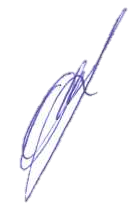 муниципального образования «город Саянск»                                                                    О.В. БоровскийИсп. Тукаленко Т.Г. 5-68-25Согласовано:Начальник Управления по экономике	Е.Н. ЗайцеваНачальника отдела правовой работы							              М.В. Павлова  Начальник отдела по труду и управлению охраной труда	                                          Е.В. НиколаеваСписок рассылки:1 – дело1 – отдел правовой работы1 – отдел по труду и управлению охраной труда3 экз.Консультант  по управлению охраной труда	                                          Т.Г. ТукаленкоОт27.04.2022№110-37-523-22г.Саянскг.Саянскг.Саянскг.Саянск